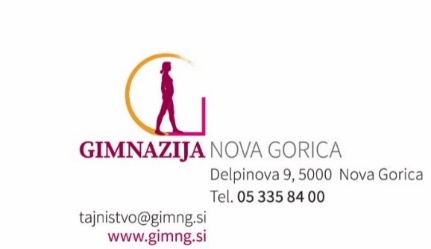 ČLANI SVETA STARŠEV GIMNAZIJE NOVA GORICA V ŠOL. L.   2019/20 IN NJIHOVI NAMESTNIKIIME IN PRIIMEKIME IN PRIIMEKIME IN PRIIMEKIME IN PRIIMEKČLANNAMESTNIKČLANNAMESTNIK1. letnik3. letnik1AAndrejka PrijonPrimož Ule3AMojca KlinecIris Selimović1BTeja JelinaSimon Pintar3BKatarina FabricijoKatja Mikulin1CEva Nemec ŠavliJulijana Ipavec3CNikola SarjanovićMagdalena Gadnik1DHari BizjakJani Batič3DAlen HladnikNataša Pavlin Rogelja1FMatjaž PetričMarko Bratina3FMartina PavlinTjaša Sečko1GMilka StojanovićMatej Valič3GBranka Stopar KofolIvana Poša2. letnik4. letnik2AJože Fabčič-----4AMarjana TerčičNada Pirjevec2BHinko GajšekLavra Vermiglio4BValantič SilvanaTina Zlobec Baša2CAndreja KrižničTatjana Munih4CSimon KodričDamijana Marinič Gerbec2DNadja KofolMilica Čvorović4DMartina Lutman PolancMatej Peršič4ETanja LestanRoland Rusjan Figelj2FJože Fabčič4FBarbara Vidič RijavecValentina Gomizelj2GTanja ErzetičPolona Strnad Bensa4GJesenka Hribar JurharMateja Slavec